
ОБРАЩЕНИЕ
НА ГОРЯЧУЮ ЛИНИЮ ОБЩЕСТВА 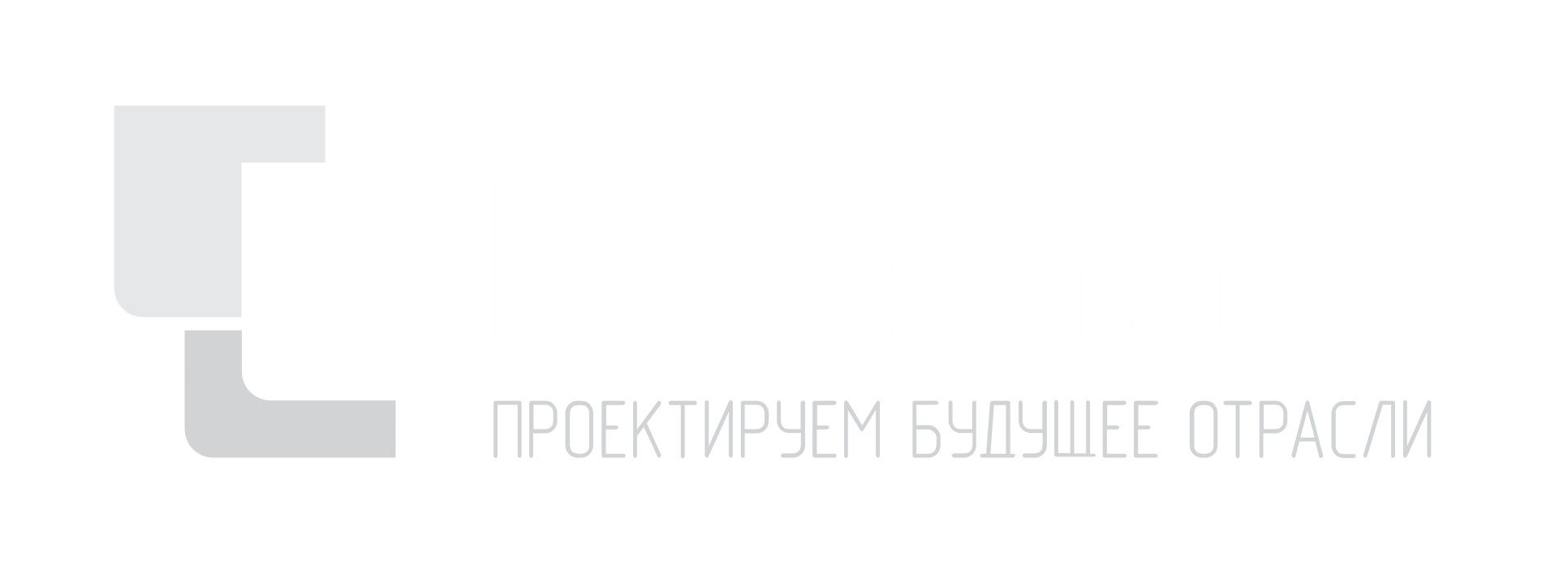 Тип обращения:Тип обращения:Тип обращения:Тип обращения:Тип обращения:Тип обращения:ПредложениеЗаявлениеЗаявлениеЗапрос на консультациюЖалобаЖалобаЖалобаВходящий номер:Входящий номер:Входящий номер:Входящий номер:Входящий номер:Входящий номер:Дата:Дата:Дата:Дата:Дата:Дата:Дата:ФИО:ФИО:ФИО:ФИО:ФИО:ФИО:ИмяИмяИмяИмяИмяИмяИмяОтчествоОтчествоОтчествоФамилияФамилияФамилияЯ прошу о неразглашении моих персональных данныхЯ прошу о неразглашении моих персональных данныхЯ прошу о неразглашении моих персональных данныхЯ прошу о неразглашении моих персональных данныхЯ прошу о неразглашении моих персональных данныхЯ прошу о неразглашении моих персональных данныхЯ прошу о неразглашении моих персональных данныхЯ прошу о неразглашении моих персональных данныхЯ прошу о неразглашении моих персональных данныхЯ прошу о неразглашении моих персональных данныхЯ прошу о неразглашении моих персональных данныхЯ прошу о неразглашении моих персональных данныхЯ прошу о неразглашении моих персональных данныхКонтактная информацияКонтактная информацияКонтактная информацияКонтактная информацияКонтактная информацияКонтактная информацияКонтактная информацияКонтактная информацияКонтактная информацияКонтактная информацияКонтактная информацияКонтактная информацияКонтактная информацияКонтактная информацияКонтактная информацияКонтактная информацияКонтактная информацияКонтактная информацияКонтактная информацияКонтактная информацияКонтактная информацияКонтактная информацияАдрес:Адрес:Адрес:Адрес:Адрес:Адрес:Телефон:Телефон:Телефон:Телефон:Телефон:Телефон:E-mail:E-mail:E-mail:E-mail:E-mail:E-mail:E-mail:E-mail:Тема обращения:Тема обращения:Тема обращения:Тема обращения:Тема обращения:Тема обращения:Предпочитаемая форма обратной связи:Предпочитаемая форма обратной связи:Предпочитаемая форма обратной связи:Предпочитаемая форма обратной связи:Предпочитаемая форма обратной связи:Предпочитаемая форма обратной связи:Предпочитаемая форма обратной связи:Предпочитаемая форма обратной связи:Предпочитаемая форма обратной связи:Предпочитаемая форма обратной связи:Предпочитаемая форма обратной связи:Предпочитаемая форма обратной связи:Предпочитаемая форма обратной связи:Предпочитаемая форма обратной связи:Предпочитаемая форма обратной связи:Предпочитаемая форма обратной связи:Предпочитаемая форма обратной связи:Предпочитаемая форма обратной связи:Предпочитаемая форма обратной связи:Предпочитаемая форма обратной связи:Предпочитаемая форма обратной связи:Предпочитаемая форма обратной связи:По почтеПо почтеПо почтеПо телефонуПо телефонуПо телефонуПо E-mailПо E-mailОтвет не требуетсяОтвет не требуетсяОтвет не требуетсяОтвет не требуетсяОтвет не требуетсяОтвет не требуетсяТекст обращения:Текст обращения:Текст обращения:Текст обращения:Текст обращения:Текст обращения:Текст обращения:Текст обращения:Текст обращения:Текст обращения:Текст обращения:Текст обращения:Текст обращения:Текст обращения:Текст обращения:Текст обращения:Текст обращения:Текст обращения:Текст обращения:Текст обращения:Текст обращения:Текст обращения:Предлагаемый способ решения проблемы, если он у Вас есть:Предлагаемый способ решения проблемы, если он у Вас есть:Предлагаемый способ решения проблемы, если он у Вас есть:Предлагаемый способ решения проблемы, если он у Вас есть:Предлагаемый способ решения проблемы, если он у Вас есть:Предлагаемый способ решения проблемы, если он у Вас есть:Предлагаемый способ решения проблемы, если он у Вас есть:Предлагаемый способ решения проблемы, если он у Вас есть:Предлагаемый способ решения проблемы, если он у Вас есть:Предлагаемый способ решения проблемы, если он у Вас есть:Предлагаемый способ решения проблемы, если он у Вас есть:Предлагаемый способ решения проблемы, если он у Вас есть:Предлагаемый способ решения проблемы, если он у Вас есть:Предлагаемый способ решения проблемы, если он у Вас есть:Предлагаемый способ решения проблемы, если он у Вас есть:Предлагаемый способ решения проблемы, если он у Вас есть:Предлагаемый способ решения проблемы, если он у Вас есть:Предлагаемый способ решения проблемы, если он у Вас есть:Предлагаемый способ решения проблемы, если он у Вас есть:Предлагаемый способ решения проблемы, если он у Вас есть:Предлагаемый способ решения проблемы, если он у Вас есть:Предлагаемый способ решения проблемы, если он у Вас есть:Как подать настоящую формуКак подать настоящую формуКак подать настоящую формуКак подать настоящую формуКак подать настоящую формуКак подать настоящую формуКак подать настоящую формуКак подать настоящую формуКак подать настоящую формуКак подать настоящую формуКак подать настоящую формуКак подать настоящую формуКак подать настоящую формуКак подать настоящую формуКак подать настоящую формуКак подать настоящую формуКак подать настоящую формуКак подать настоящую формуКак подать настоящую формуКак подать настоящую формуКак подать настоящую формуКак подать настоящую формуПо почте:По почте:По почте:По почте:По почте:По почте:200961, Санкт-Петербург, BOX 1502200961, Санкт-Петербург, BOX 1502200961, Санкт-Петербург, BOX 1502200961, Санкт-Петербург, BOX 1502200961, Санкт-Петербург, BOX 1502200961, Санкт-Петербург, BOX 1502200961, Санкт-Петербург, BOX 1502200961, Санкт-Петербург, BOX 1502200961, Санкт-Петербург, BOX 1502200961, Санкт-Петербург, BOX 1502200961, Санкт-Петербург, BOX 1502200961, Санкт-Петербург, BOX 1502200961, Санкт-Петербург, BOX 1502200961, Санкт-Петербург, BOX 1502200961, Санкт-Петербург, BOX 1502200961, Санкт-Петербург, BOX 1502По E-mail:По E-mail:По E-mail:По E-mail:По E-mail:По E-mail:Пожалуйста, отправьте электронное письмо, содержащее настоящую форму, на адрес «Горячей линии»
helpline@gle.ruПожалуйста, отправьте электронное письмо, содержащее настоящую форму, на адрес «Горячей линии»
helpline@gle.ruПожалуйста, отправьте электронное письмо, содержащее настоящую форму, на адрес «Горячей линии»
helpline@gle.ruПожалуйста, отправьте электронное письмо, содержащее настоящую форму, на адрес «Горячей линии»
helpline@gle.ruПожалуйста, отправьте электронное письмо, содержащее настоящую форму, на адрес «Горячей линии»
helpline@gle.ruПожалуйста, отправьте электронное письмо, содержащее настоящую форму, на адрес «Горячей линии»
helpline@gle.ruПожалуйста, отправьте электронное письмо, содержащее настоящую форму, на адрес «Горячей линии»
helpline@gle.ruПожалуйста, отправьте электронное письмо, содержащее настоящую форму, на адрес «Горячей линии»
helpline@gle.ruПожалуйста, отправьте электронное письмо, содержащее настоящую форму, на адрес «Горячей линии»
helpline@gle.ruПожалуйста, отправьте электронное письмо, содержащее настоящую форму, на адрес «Горячей линии»
helpline@gle.ruПожалуйста, отправьте электронное письмо, содержащее настоящую форму, на адрес «Горячей линии»
helpline@gle.ruПожалуйста, отправьте электронное письмо, содержащее настоящую форму, на адрес «Горячей линии»
helpline@gle.ruПожалуйста, отправьте электронное письмо, содержащее настоящую форму, на адрес «Горячей линии»
helpline@gle.ruПожалуйста, отправьте электронное письмо, содержащее настоящую форму, на адрес «Горячей линии»
helpline@gle.ruПожалуйста, отправьте электронное письмо, содержащее настоящую форму, на адрес «Горячей линии»
helpline@gle.ruПожалуйста, отправьте электронное письмо, содержащее настоящую форму, на адрес «Горячей линии»
helpline@gle.ru